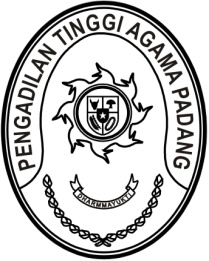 Nomor	:	W3-A/         /KP.06/1/2022	 Januari 2022Lampiran	:	1 (satu) berkasPerihal	:	Permohonan Ralat SK Pensiun		a.n. H. As ’Ad, S.H.I.Yth. Direktur Jenderal Badan Peradilan AgamaMahkamah Agung RIAssalamu’alaikum, Wr. Wb.Sehubungan dengan telah terbitnya Surat Keputusan Sekretaris Mahkamah Agung RI Nomor 00850/13001/AZ/12/21 tanggal 21 Desember 2021 tentang Pemberian Kenaikan Pangkat Pengabdian, Pemberhentian dan Pemberian Pensiun Pegawai Negeri Sipil Yang Mencapai Batas Usia Pensiun a.n. 
H. As ‘Ad, S.H.I., TMT Pesiun 1 Maret 2022. Namun terdapat kesalahan pada Pertek dan SK tersebut, yang mana:Mohon kiranya Bapak dapat mencabut SK Pensiun yang bersangkutan dan menerbitkan Kembali SK Pensiun yang bersangkutan. Sebagai bahan pertimbangan untuk proses selanjutnya terlampir kami kirimkan:Asli Surat Keputusan Sekretaris Mahkamah Agung RI tentang Pemberian Kenaikan Pangkat Pengabdian, Pemberhentian dan Pemberian Pensiun Pegawai Negeri Sipil Yang Mencapai Batas Usia Pensiun;Fotocopy Surat Nikah;Fotocopy Kartu Keluarga.Demikian disampaikan, atas perhatian dan perkenannya diucapkan terima kasih. 	Wassalam	Ketua,Zein AhsanNoKesalahanData SebelumnyaData SeharusnyaAlamat sesudah pensiunJl Sudirman No. 29 RT. 002 RW.002 Kel. Birugo Kec. Aur Birugo Tigo Baleh Kota Bukittinggi Prov. Sumatera BaratJorong Kubu Baru, Kenagarian Maninjau, Kecamatan Tanjung Raya, Kabupaten Agam, Provinsi Sumatera BaratTanggal Nikah12-12-199021-12-1990Tanggal Lahir Istri06-04-196504-06-1965